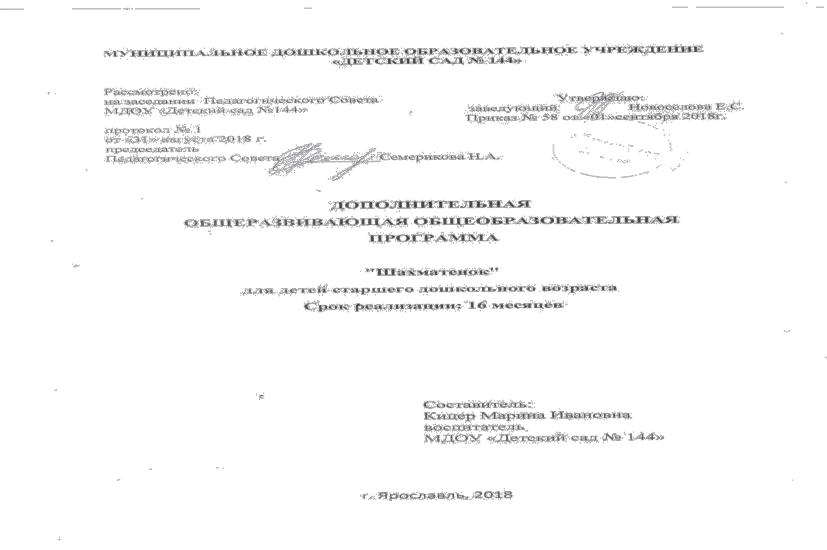 ЦЕЛЕВОЙ РАЗДЕЛПОЯСНИТЕЛЬНАЯ ЗАПИСКАШахматы – это не только популярная игра, но и действенное, эффективное средство интеллектуального развития детей. Поэтому так важно начинать учить детей с дошкольного возраста.Процесс обучения азам шахматной игры способствует развитию у детей способности ориентироваться на плоскости, развитию логического мышления, суждений, умозаключений, учит ребѐнка запоминать, обобщать, предвидеть результаты своей деятельности; вырабатывает умение вести точные и глубокие расчѐты, требующие предприимчивости, дальновидности, смелости, хладнокровия, дерзости, настойчивости и изобретательности, фантазии, а также формируют волю.Благодаря этой игре дети учатся быть терпеливыми, усидчивыми, настойчивыми в достижении поставленной цели, вырабатывают в себе работоспособность, умение решать логические задачи в условиях дефицита времени, тренируют память, учатся самодисциплине.Занимательный характер учебного материала позволяет привить детям интерес к шахматам. Решение большого количества систематизированных дидактических заданий способствует формированию способности действовать в уме.Программа рассчитана на детей 5-7 лет. В состав группы входит 16 детей. Предполагает проведение одного занятия в неделю во вторую половину дня. Продолжительность занятия: не более 30 минут.Шахматная игра дарит ребенку радость творчества и обогащает его духовно, одновременно являясь средством обучения, воспитания и развития. Важно, чтобы это средство было ненавязчивым, увлекательным, интересным. Только в этом случае оно будет полезным и эффективным.наше время очень актуально обучение игре в шахматы с самого раннего возраста, так как помогает детям не отстать в развитии от своих сверстников, открывает дорогу к творчеству сотням тысяч детей некоммуникативного типа. Расширение круга общения, возможностей полноценного самовыражения, самореализации позволяет этим детям преодолеть замкнутость, мнимую ущербность.В основу педагогической разработки положен замысел развития креативного мышления у детей, что является новизной в педагогическом процессе.Методологические положения носят неоднозначный характер. Обучаясь игре в шахматы, ребенок живет в мире сказок и превращений обыкновенной шахматной доски и фигур в волшебные. Что обогащает детскую фантазию. А изящество и красота отдельных ходов, шахматных комбинаций доставляет истинное удовольствие.Цель: расширение кругозора детей, знакомство с древней игрой «шахматы», в процессе обучения игре в шахматы способствовать концентрации внимания, развитию логического мышления, памяти, внимания, наблюдательности, интереса к игре в шахматы.Задачи:Расширять кругозор детей, формировать умение вести диалог с воспитателем, со сверстниками;Закреплять умение ориентироваться на плоскости, развивать логическое мышление, память, наблюдательность, внимание.Развивать мелкую моторику рук, глазомер.Воспитывать настойчивость, выдержку, волю, уверенность в своих силах, спокойствие.Важное значение при обучении имеет специально организованная игровая деятельность на занятиях, использование приема обыгрывания заданий, создание игровых ситуаций, использование шахматных дидактических игр и пособий.Шахматы – это упорный и настойчивый труд, и в то же время игра тысячи радостей. Целесообразно, чтобы шахматная игра заняла определенное место в педагогическом процессе детских образовательных учреждений, поскольку она является действенным средством умственного развития и подготовки детей к школе.Программа по обучению игре в шахматы максимально проста и доступна дошкольникам.Объем и реализация рабочей программыМаксимальная учебная нагрузка воспитанников составляет 32 часа.Планируемые результаты освоения программыК концу учебного года дети должны иметь  представление:о шахматной доске, об истории шахмат и выдающихся шахматистах; об элементарных правилах игры;о некоторых тактических приемах игры в шахматы.К концу учебного года дети должны знать:Шахматные термины: белое и черное поле, горизонталь, вертикаль, диагональ, центр, партнеры, начальное положение, белые, черные, ход, взятие, стоять под боем, взятие на проходе, длинная и короткая рокировка, шах, мат, пат, ничья;названия шахматных фигур: ладья, слон, ферзь, конь, пешка, король;правила хода и взятия каждой фигуры.К концу учебного года дети должны уметь:ориентироваться на шахматной доске;играть каждой фигурой в отдельности и в совокупности с другими фигурами без нарушений правил шахматного кодекса;правильно помещать шахматную доску между партнерами;правильно расставлять фигуры перед игрой;различать горизонталь, вертикаль, диагональ;рокировать;объявлять шах;ставить мат;решать элементарные задачи на мат в один ход.Система оценки достигнутых результатов включает в себя игровой материал, викторины и проведение открытых турниров по игре в шахматы. СОДЕРЖАТЕЛЬНЫЙ РАЗДЕЛУчебный курс включает в себя шесть тем. На каждом из занятий прорабатывается элементарный шахматный материал с углубленной проработкой отдельных тем. Основной упор на занятиях делается на детальном изучении силы и слабости каждой шахматной фигуры, ее игровых возможностей. В программе предусмотрено, чтобы уже на первом этапе обучения дети могли сами оценивать сравнительную силу шахматных фигур, делать выводы о том, что ладья, к примеру, сильнее коня, а ферзь сильнее ладьи.Программа разработана для воспитателей и родителей детей дошкольного возраста, каждое занятие обеспечивается применением доступных заданий по каждой теме.Распределение программного материала(занятия 1–32)Занятие 1. ШАХМАТНАЯ ДОСКА. Чтение и инсценировка дидактической сказки "Удивительные приключения шахматной доски". Знакомство с шахматной доской. Белые и черные поля. Чередование белых и черных полей на шахматной доске. Шахматная доска и шахматные поля квадратные. Чтение и инсценировка дидактической сказки "Котята-хвастунишки".Занятие 2. ШАХМАТНАЯ ДОСКА. Расположение доски между партнерами. Горизонтальная линия. Количество полей в горизонтали. Количество горизонталей на доске. Вертикальная линия. Количество полей в вертикали. Количество вертикалей на доске. Чередование белых и черных полей в горизонтали и вертикали. Дидактические задания и игры "Горизонталь", "Вертикаль".Занятие 3. ШАХМАТНАЯ ДОСКА. Диагональ. Отличие диагонали от горизонтали и вертикали. Количество полей в диагонали. Большая белая и большая черная диагонали. Короткие диагонали. Центр. Форма центра. Количество полей в центре. Чтение и инсценировка дидактической сказки из книги И. Г. Сухина "Приключения в Шахматной стране" (М.: Педагогика, 1991. – с. 132–135) или дидактической сказки "Лена, Оля и Баба Яга" (читается и инсценируется фрагмент сказки; с. 3–14). Дидактическое задание "Диагональ".Занятие 4. ШАХМАТНЫЕ ФИГУРЫ. Белые и черные. Ладья, слон, ферзь, конь, пешка, король. Просмотр диафильма "Приключения в Шахматной стране. Первый шаг в мир шахмат". Дидактические задания и игры "Волшебный мешочек", "Угадайка", "Секретная фигура", "Угадай", "Что общего?", "Большая и маленькая",Занятие 5. НАЧАЛЬНОЕ ПОЛОЖЕНИЕ. Расстановка фигур перед шахматной партией. Правило: "Ферзь любит свой цвет". Связь между горизонталями, вертикалями, диагоналями и начальным положением фигур. Просмотр диафильма "Книга шахматной мудрости. Второй шаг в мир шахмат". Дидактические задания и игры "Мешочек", "Да и нет", "Мяч".Занятие 6. ЛАДЬЯ. Место ладьи в начальном положении. Ход. Ход ладьи. Взятие. Дидактические задания и игры "Лабиринт", "Перехитри часовых", "Один в поле воин", "Кратчайший путь".Занятие 7. ЛАДЬЯ. Дидактические игры "Захват контрольного поля", "Защита контрольного поля", "Игра на уничтожение" (ладья против ладьи, две ладьи против одной, две ладьи против двух), "Ограничение подвижности".Занятие 8. СЛОН. Место слона в начальном положении. Ход слона, взятие. Белопольные и чернопольные слоны. Разноцветные и одноцветные слоны. Легкая и тяжелая фигура.Дидактические задания "Лабиринт", "Перехитри часовых", "Один в поле воин", "Кратчайший путь".Занятие 9. СЛОН. Дидактические игры "Захват контрольного поля", "Защита контрольного поля", "Игра на уничтожение" (слон против слона, два слона против одного, два слона против двух), "Ограничение подвижности".Занятие 10. ЛАДЬЯ ПРОТИВ СЛОНА. Дидактические задания "Перехитри часовых", "Сними часовых", "Атака неприятельской фигуры", "Двойной удар", "Взятие", "Защита", "Выиграй фигуру". Термин "стоять под боем". Дидактические игры "Захват контрольного поля", "Защита контрольного поля", "Игра на уничтожение" (ладья против слона, две ладьи против слона, ладья против двух слонов, две ладьи против двух слонов, сложные положения), "Ограничение подвижности".Занятие 11. ФЕРЗЬ, Место ферзя в начальном положении. Ход ферзя, взятие. Ферзь – тяжелая фигура. Дидактические задания "Лабиринт", "Перехитри часовых", "Один в поле воин", "Кратчайший путь". Просмотр диафильма "Волшебные шахматные фигуры. Третий шаг в мир шахмат".Занятие 12. ФЕРЗЬ. Дидактические игры "Захват контрольного поля", "Защита контрольного поля", "Игра на уничтожение" (ферзь против ферзя), "Ограничение подвижности".Занятие 13. ФЕРЗЬ ПРОТИВ ЛАДЬИ И СЛОНА. Дидактические задания "Перехитри часовых", "Сними часовых", "Атака неприятельской фигуры", "Двойной удар", "Взятие", "Выиграй фигуру". Дидактические игры "Захват контрольного поля", "Защита контрольного поля", "Игра на уничтожение" (ферзь против ладьи, ферзь против слона, ферзь против ладьи и слона, сложные положения), "Ограничение подвижности".Занятие 14. КОНЬ. Место коня в начальном положении. Ход коня, взятие. Конь – легкая фигура. Дидактические задания "Лабиринт", "Перехитри часовых", "Один в поле воин", "Кратчайший путь".Занятие 15. КОНЬ. Дидактические игры "Захват контрольного поля", "Игра на уничтожение" (конь против коня, два коня против одного, один конь против двух, два коня против двух), "Ограничение подвижности".Занятие 16. КОНЬ ПРОТИВ ФЕРЗЯ, ЛАДЬИ, СЛОНА. Дидактические задания "Перехитри часовых", "Сними часовых", "Атака неприятельской фигуры", "Двойной удар", "Взятие", "Защита", "Выиграй фигуру". Дидактические игры "Захват контрольного поля", "Игра на уничтожение" (конь против ферзя, конь против ладьи, конь против слона, сложные положения), "Ограничение подвижности".Занятие 17. ПЕШКА. Место пешки в начальном положении. Ладейная, коневая, слоновая, ферзевая, королевская пешка. Ход пешки, взятие. Взятие на проходе. Превращение пешки. Дидактические задания "Лабиринт", "Один в поле воин".Занятие 18. ПЕШКА. Дидактические игры "Игра на уничтожение" (пешка против пешки, две пешки против одной, одна пешка против двух, две пешки против двух, многопешечные положения), "Ограничение подвижности".Занятие 19. ПЕШКА ПРОТИВ ФЕРЗЯ, ЛАДЬИ, КОНЯ, СЛОНА. Дидактические задания "Перехитри часовых", "Атака неприятельской фигуры", "Двойной удар", "Взятие", "Защита", Дидактические игры "Игра на уничтожение" (пешка против ферзя, пешка против ладьи, пешка против слона, пешка против коня, сложные положения), "Ограничение подвижности".Занятие 20. КОРОЛЬ. Место короля в начальном положении. Ход короля, взятие. Короля не бьют, но и под бой его ставить нельзя. Дидактические задания "Лабиринт", "Перехитри часовых", "Один в поле воин", "Кратчайший путь". Дидактическая игра "Игра на уничтожение" (король против короля). Чтение и инсценировка сказки "Лена, Оля и Баба Яга".Занятие 21. КОРОЛЬ ПРОТИВ ДРУГИХ ФИГУР. Дидактические задания "Перехитри часовых", "Сними часовых", "Атака неприятельской фигуры", "Двойной удар", "Взятие". Дидактические игры "Захват контрольного поля", "Защита контрольного поля", "Игра на уничтожение" (король против ферзя, король против ладьи, король против слона, король против коня, король против пешки), "Ограничение подвижности".Занятие	22.	ШАХ.	Шах	ферзем,	ладьей,	слоном,	конем,	пешкой.	Защита	от	шаха.Дидактические задания "Шах или не шах", "Дай шах", "Пять шахов", "Защита от шаха".Занятие 23. ШАХ. Открытый шах. Двойной шах. Дидактические задания "Дай открытый шах", "Дай двойной шах". Дидактическая игра "Первый шах".Занятие 24. MAT. Цель игры. Мат ферзем, ладьей, слоном, конем, пешкой. Дидактическое задание "Мат или не мат".Занятие 25. MAT. Мат в один ход. Мат в один ход ферзем, ладьей, слоном, конем, пешкой (простые примеры). Дидактическое задание "Мат в один ход".Занятие 26. MAT. Мат в один ход: сложные примеры с большим числом шахматных фигур. Дидактическое задание "Дай мат в один ход".Занятие 27. НИЧЬЯ, ПАТ. Отличие пата от мата. Варианты ничьей. Примеры на пат.Дидактическое задание "Пат или не пат".Занятие	28.	РОКИРОВКА.	Длинная	и	короткая	рокировка.	Правила	рокировки.Дидактическое задание "Рокировка".Занятие 29. ШАХМАТНАЯ ПАРТИЯ. Игра всеми фигурами из начального положения (без пояснений о том, как лучше начинать шахматную партию). Дидактическая игра "Два хода"Занятие 30. ШАХМАТНАЯ ПАРТИЯ. Самые общие рекомендации о принципах разыгрывания дебюта. Игра всеми фигурами из начального положения.Занятие 31. ШАХМАТНАЯ ПАРТИЯ. Демонстрация коротких партий. Игра всеми фигурами из начального положения.3анятия 32. Повторение программного материала, игра в шахматы с компьютером, праздник «В Королевстве шахматных фигур»Учебно-тематический планОРГАНИЗАЦИОННЫЙ РАЗДЕЛ:Организация образовательного процесса регламентируется календарным графиком и расписанием занятий, которые разрабатываются и утверждаются образовательным учреждением.Занятия по дополнительной программе дополнительного образования детей проводятся во второй половине дня после дневного сна.Продолжительность занятия 25-30 минКоличество детей в группе до 10 человек, что позволяет продуктивно вести как групповую, так и индивидуальную работу с детьми.В качестве форм организации образовательного процесса по образовательной программе дополнительного образования детей применяются:игры;занятия;беседы;аудио и видео занятия;открытые занятия для родителей.Особенности набора детейНабор детей производится в свободном порядке.Родительские собрания по дополнительному образованию детей проводятся на начало учебного года (сентябрь)         Консультации для родителей по дополнительному образованию детей проводятся по запросу родителей        Отчетное мероприятие проводится в форме открытого совместного с родителями шахматного турнира в мае месяце.МАТЕРИАЛЬНО-ТЕХНИЧЕСКОЕ ОБЕСПЕЧЕНИЕ ПРОГРАММЫНа занятиях используются:комплекты шахматных фигур с досками – 6 штук.Демонстрационная магнитная шахматная доска с фигурамиБлокноты для записи и рисунков (на каждого обучающегося)Дидактические игры по темам занятийПеречень нормативных и нормативно-методических документовДополнительная образовательная программа «Волшебный мир шахмат» разработана в соответствии с основными нормативно-правовыми документами по дошкольному воспитанию:с международными правовыми актами:Конвенцией о правах ребенка (одобрена Генеральной Ассамблеей ООН 20.11.1989, вступила в силу для СССР от 15.09.1990);Законами РФ и документами Правительства РФ:ст.30 Конституция РФ ст.7, 9, 12, 14, 17, 18, 28, 32, 33Федеральным законом «Об образовании в Российской Федерации» № 273-ФЗ от 29.12.2012;Документами Федеральных служб:«Санитарно-эпидемиологическими требованиями к устройству, содержанию и организации режима работы дошкольных образовательных организаций». СанПиН 2.4.1.3049-13» (Постановление Главного государственного санитарного врача РФ от 15.05.2013 № 26);Приказ Минобрнауки России от 17.10.2013 №1155 «Об утверждении Федерального государственного образовательного стандарта дошкольного образования»Перечень литературных источниковПри разработке Программы использовались следующие литературные источники, представленные в данном перечне в порядке, учитывающем значимость и степень влияния их на содержание Программы.Гришин В., «Малыши играют в шахматы» Г 85 Просвещение, 1991.- 158с.:Гришин В. «Шахматная азбука» М. Издательство "Физкультура и спорт". 1972. 59, [1] с., с цв. рис. в тексте. Тираж 200 000 экз. 29,1 х 21,9. В издат. илл. обл.Сухин И. Удивительные приключения шахматной доски. Издательство: Феникс (2004 г.) 320 стр.Сухин И. Приключения в Шахматной стране. Издательства: АСТ, Астрель (2008 г.) 287 стр.Сухин И. Волшебные фигуры, или Шахматы для детей 2–5 лет. – М.: Новая школа, 1994.Сухин И. Волшебный шахматный мешочек. – Испания: Издательский центр Маркота. Международная шахматная Академия Г. Каспарова, 1992№ п/пНазвание темыОсновная деятельностьКоличество часов1Шахматная доскаЧтение и инсценировка сказки «Удивительные приключения шахматной доски»Знакомство с шахматной доской: белые и черные поля.12Шахматная доскаЧтение и инсценировка дидактической сказки «Котята-хвастунишки»Расположение доски между партнерами. Горизонталь. Вертикаль.13Шахматная доскаЧтение и инсцениировка дидактической  сказки  из  книги  И.  Г  Сухина  «Приключения  в Шахматной стране» (М: Педагогика, 1991.— С. 132—135)Диагональ, отличие диагонали от вертикали и горизонтали. Короткие диагонали. Центр. Форма центра.14Шахматные фигурыБелые и черные. Ладья, слон, ферзь,  конь,  пешка,  король. Просмотр диафильма  «Приключения в  Шахматной стране. Первый шаг в мир шахмат». Дидактические  задания  и  игры.15Начальное положениеРасстановка фигур перед шахматной партией.  Правило:  «Ферзь  любит  свой  цвет».  Связь  между горизонталями,вертикалями,диагоналямииначальным положением фигур.Просмотр диафильма«Книга шахматной мудрости. Второй шаг в мир шахмат». Дидактические задания.16ЛадьяМесто ладьи в начальном положении. Ход. Ход ладьи. Взятие. Дидактические задания и игры «Лабиринт», «Перехитри часовых», «Один в поле воин», «Кратчайший путь»17ЛадьяДидактические   игры   «Захват   контрольного   поля»,   «Зашита контрольного поля»,  «Игра  на  уничтожение»  (ладья  против ладьи,  две  ладьи  против  одной, две  ладьи против  двух). «Ограничение подвижности».18СлонМесто слона в начальном положении. Ход слона, взятие. Белопольные и чернопольные  слоны. Разноцветные и одноцветные слоны. Качество. Легкая и тяжелая фигура. Дидактические задания  «Лабиринт». «Перехитри часовых». 19СлонДидактические игры:  «Захват контрольного поля», «Защита контрольного поля»,  «Игра на уничтожение»  (слон против слона, два слона против одного, два слона против ДВУХ). «Ограничение подвижности». «Один   в   поле   воин», «Кратчайший путь».110Ладья против слонаДидактические  задания  «Перехитри  часовых»,  «Сними  часовых». «Атака неприятельской фигуры», «Двойной удар». «Ограничение подвижности».111ФерзьМесто ферзя в начальном положении. Ход ферзя. Взятие. Ферзь-тяжелая фигура. Дидактические   задания   «Лабиринт»,   «Перехитри часовых», «Один в поле воин», «Кратчайший путь». Просмотр диафильма «Волшебные шахматные фигуры. Третий шаг»112ФерзьДидактические   игры:   «Захват   контрольного   поля»,   «Защита контрольного поля», «Игра на уничтожение» (ферзь против ферзя), «Ограничение подвижности».113Ферзь против ладьи  и слонаДидактические задания «Перехитри часовых», «Сними часовых», «Атака неприятельской фигуры», «Двойной  удар»,  «Взятие», «Выиграй фигуру». Дидактические игры«Защита контрольного поля»,  «Игра на  уничтожение». «Ограничение подвижности»114КоньМесто коня в начальном положении. Ход коня, взятие. Конь-легкая фигура. Дидактические задания «Лабиринт», «Перехитри часовых, «Один в поле воин». «Кратчайший путь».115КоньДидактические  игры  «Захват  контрольного  поля»,  «Игра  на уничтожение» (конь против коня, два коня против одного). «Ограничение подвижности».116Конь против ферзя, ладьи, слонаДидактические задания: «Перехитри часовых», «Сними часовых», «Атака неприятельской фигуры», «Двойной  удар»,  «Взятие», «Защита»,   «Выиграй   фигуру»-   Дидактические   игры   «Захват контрольного  поля»,  «Игра  на  уничтожение»  (конь  против ферзя,  конь  против   ладьи,   конь   против   слона,   сложные положения), «Ограничение подвижности».117ПешкаМесто пешки в начальном положении. Ладейная, коневая, слоновая, ферзевая, королевская пешка. Ход пешки, взятие. Взятие на проходе. Превращение пешки. Дидактические задания «Лабиринт», «Один в поле воин».118ПешкаДидактические  игры  «Игра  на  уничтожение»  (пешка  против пешки, две пешки против одной, одна пешка против двух,  две пешки против двух, многопешечные положения), «Ограничение подвижности»119Пешка против ферзя, ладьи, коня, слона.Дидактическиезадания«Перехитричасовых», «Атака неприятельской  фигуры»,  «Двойной  удар»,  «Взятие»,  «Защита». Дидактические игры120КорольМесто  короля  в  начальном  положении.  Ход  короля,  взятие. Короля не бьют, но и под бой его ставить нельзя. Дидактические задания «Лабиринт», «Перехитри часовых», «Один в поле воин», «Кратчайшийпуть».Дидактическая игра «Игра на уничтожение»  (король против короля). Чтение и инсценировка сказки «Лена, Оля и Баба Яга».121Король против других фигурДидактические  задания  «Перехитри  часовых»,  «Сними  часовых», «Атака  неприятельской  фигуры»,  «Двойной  удар»,  «Взятие». Дидактические игры «Захват контрольного поля», «Игра на уничтожение «Игра  на  уничтожение» (король против ферзя, король против ладьи, король против слона, король против пешки» «Защита контрольного поля». 122ШахШах ферзем, ладьей, слоном, конем, пешкой. Защита от шаха. Дидактические задания «Шах или не шах», «Дай шах», «Пять шахов», «Защита от шаха».123ШахОткрытый шах. Двойной шах. Дидактические задания «Дай открытый шах», «Дай двойной шах». Дидактическая игра «Первый шах»124МатЦель игры. Мат ферзем, ладьей, слоном, конем, пешкой. Дидактическое задание «Мат или не мат».125МатМат в один ход. Мат в один ход ферзем, ладьей, слоном, конем, пешкой (простые примеры). Дидактическое задание «Мат в один ход».126МатМат в один ход: сложные примеры с большим числом шахматных фигур. Дидактическое задание «Дай мат в один ход».127Ничья, пат.Отличие пата от мата. Варианты ничьей. Примеры на пат. Дидактическое задание «Пат или не пат».128РокировкаДлинная и короткая рокировка. Правила рокировки. Дидактическое задание «Рокировка».129Шахматная партияИгра всеми фигурами из начального положения (без пояснений о том, как лучше начинать шахматную партию). Дидактическая игра «Два хода».130Шахматная партияСамые общие рекомендации  о принципах разыгрывания дебюта. Игра всемифигурамиизначального положения.131Шахматная партияДемонстрация коротких партий. Игра всеми  фигурамииз начального положения132Повторение программного материалаПроведение шахматного праздника «В королевстве шахматных фигур»1Всего:32